ISSN 2586-6478Journal of International Education Vol. 6, 2024Comparative Analysis of China-German Vocational Education Model 中德職業教育模式對比研究水原Shui Yuan韓國水原大學國際學院Suwon university international College, Korea___________________________________________________________________________Abstract: German vocational education has achieved remarkable achievements since its inception and has formed a scientific vocational education system. With its strong vocational education legal guarantee system, the "dual system" talent training model and the active participation of industry associations, the German economy develop and train a large number of outstanding skilled personnel at all levels. Through the research on the vocational education system under the German "dual system" teaching mode, the differences between vocational education in the curriculum setting, teacher team building, teaching methods and training mode, and educational assessment methods are compared and analyzed, and the advantages of German vocational education are summarized. The characteristics, combined with China's national conditions, provide suggestions for the development of vocational education in China.Keywords: comparative analysis, "Double System" education mode, vocational educationⅠ.引言德國作為世界上經濟和科學最發達的國家之一，雙元制的職業教育模式等德國勞動者的高素質、產品高品質以及德國在國際上的持久競爭力都有重要的作用。Ⅱ.德國“雙元制”教育模式的含義“雙元制”職業教育是指學生既在公司里接受職業技能和與之相關的專業知識培訓，又在職業院校里接受職業專業課程理論和基礎文化知識的教育(崔岩,2014)。1.教師隊伍結構方面   1)中國高職教育中教師隊伍建設研究表明，中國高職院校中出現很多學生只能分配到一個“雙師型”教師的情況，教師隊伍的嚴重不足，造成很多專業發展受限，影響了學生實踐技能的提高，阻礙了高職院校的發展。2) 德國高職院校教師隊伍結構3)對比中德的教師准入條件和資格設定(1)報考資格方面德國聯邦政府出臺各項相關法律法規，規定專任教師必須具備的人品資質和專業資質，各州考試委員會也嚴格規定了考試門檻，而中國對於這一考試所設置的門檻很低，幾乎是滿足了大眾化的應聘意願和考試需求。(2)教師引進的標準制定方面德國重視職業教育的發展，而職業教育的一大主體-教師，其在人才培養工作中承擔的責任重大，因此德國聯邦政府和各州政府在不同時期均出臺了相關的法律政策對申請者的報考條件和考核流程進行嚴格的把控，以保證職業院校教師隊伍的整體品質。而在中國各個高職院校也沒有形成一套明確的准入標準，很難確保教師的質量和教師。表格Figure1.1: Details of manuscript font sizeTable1.1. Details of paper settings for JIE journal注：本期刊不採用腳註尾註，引用部分在其後標示“作者,年度”即可。在參考文獻中標示頁碼。參考文獻期刊資料崔岩.(2014).德國“雙元製”職業教育發展趨勢研究.中國職業技術教育.2014(27)：71-74.Smith, M. (2015). Film Editing and the New York Method. International Journal of Film Editors, 75(3), 152–186.書籍資料郭延禮.(1998).《中國近代翻譯文學概論》,武漢:湖北教育出版社,606:18Stagg, R. C., and Basco, R. R. (2010). Philosophical approaches to organized religion. San Francisco: American Philosophy Organization.網頁資料Dunne, Y., Shaw, M. L., Doyle, W., and Kim, J. (2019). The ethics of meat consumption in developing countries. Retrieved from: American Nutrition Association. http://www.nutri.org/edu/other_res/lib_archives/archives/300904.pdf. Date of Submission:  June 15, 2022Date Review Completion:  July 30, 2022Date of Publication:  October 30, 2022About the AuthorHan Shuiyuan received her master's degree in Korean Language Education from Suwon University, South Korea. She is currently working at the School of International Education of Suwon University. She is a Ph. D candidate in Education at Suwon University. Her research fields are educational psychology and life guidance for international students.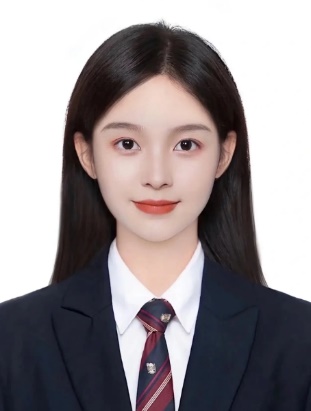 韓水原於水原大學取得韓國語教育學碩士學位，現就職於水原大學國際教育院，水原大學教育學博士在讀。研究領域爲教育心理，留學生生活指導。SectionLetter styleFontRemarksPaper titleNew Times Roman14Bold